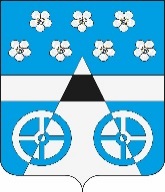 АДМИНИСТРАЦИЯ СЕЛЬСКОГО ПОСЕЛЕНИЯ ЛОПАТИНО МУНИЦИПАЛЬНОГО РАЙОНА ВОЛЖСКИЙ САМАРСКОЙ ОБЛАСТИПОСТАНОВЛЕНИЕ«  21» февраля 2019 года  № 46О предоставлении разрешения на условно разрешенный вид использования земельных участковВ соответствии со статьей 39 Градостроительного кодекса Российской Федерации, рассмотрев заявления Чудаева Н.И. о предоставлении разрешения на условно разрешенный вид использования земельных участков, руководствуясь Федеральным законом от 06.10.2003 № 131-ФЗ «Об общих принципах организации местного самоуправления в Российской Федерации», Уставом сельского поселения Лопатино муниципального района Волжский Самарской области, ПОСТАНОВЛЯЮ:1. Предоставить разрешение на условно разрешенный вид использования земельного участка «сельскохозяйственное использование» в отношении следующих земельных участков, расположенных в границах территориальной зоны Ж9 «Зона «Южный город»:с кадастровым номером 63:17:0603006:323 площадью 138 960 кв. м, расположенного по адресу: Самарская обл, р-н Волжский, с/п Лопатино;с кадастровым номером 63:17:0603007:329 площадью 45 833 кв. м, расположенного по адресу: Самарская обл, р-н Волжский, с/п Лопатино;с кадастровым номером 63:17:0602003:613 площадью 2 419 кв. м, расположенного по адресу: Самарская область, Волжский район, МСПП совхоз имени 50-летия СССР.2. Опубликовать настоящее постановление в газете «Волжская новь».3. Настоящее постановление вступает в силу со дня его издания.Глава сельского поселения Лопатино                                  В.Л. Жуков